Об установлении тарифов на платные дополнительные образовательные услуги,предоставляемые и выполняемые Муниципальным автономным дошкольным образовательным учреждениемгорода Когалыма «Колокольчик»В соответствии с пунктом 4 части 1 статьи 17 Федерального закона                    от 06.10.2003 №131-ФЗ «Об общих принципах организации местного самоуправления в Российской Федерации», Уставом города Когалыма, решением Думы города Когалыма от 26.09.2013 №320-ГД «Об утверждении Порядка установления тарифов на услуги (работы), предоставляемые (выполняемые) муниципальными предприятиями и учреждениями в городе Когалыме», постановлением Администрации города Когалыма от 14.04.2016 №1048 «Об утверждении Положения о платных услугах (работах), предоставляемых (выполняемых) муниципальными предприятиями и учреждениями на территории города Когалыма»:1. Установить:1.1. тарифы на платные дополнительные образовательные услуги, предоставляемые и выполняемые Муниципальным автономным дошкольным образовательным учреждением города Когалыма «Колокольчик», согласно приложению 1 к настоящему постановлению;1.2. тарифы на платные услуги, предоставляемые и выполняемые Муниципальным автономным дошкольным образовательным учреждением города Когалыма «Колокольчик», согласно приложению 2 к настоящему постановлению.2. Муниципальному автономному дошкольному образовательному учреждению города Когалыма «Колокольчик» (Р.К.Яхина):2.1. исполнять обязанности по размещению информации о платных услугах, тарифах на платные услуги в наглядной и доступной форме в месте фактического осуществления деятельности;2.2. обеспечивать контроль за стоимостью, организацией и качеством оказываемых платных услуг.3. Постановление Администрации города Когалыма 08.08.2022 №1779 «Об установлении тарифов на платные услуги, предоставляемые и выполняемые Муниципальным автономным дошкольным образовательным учреждением города Когалыма «Колокольчик» признать утратившим силу.4. Настоящее постановление вступает в силу с 01.09.2023.5. Управлению экономики Администрации города Когалыма (Е.Г.Загорская) направить в юридическое управление Администрации города Когалыма текст постановления и приложения к нему, его реквизиты, сведения об источнике официального опубликования в порядке и сроки, предусмотренные распоряжением Администрации города Когалыма                               от 19.06.2013 №149-р «О мерах по формированию регистра муниципальных нормативных правовых актов Ханты-Мансийского автономного округа – Югры» для дальнейшего направления в Управление государственной регистрации нормативных правовых актов Аппарата Губернатора Ханты-Мансийского автономного округа Югры.6. Опубликовать настоящее постановление и приложения к нему в газете «Когалымский вестник» и разместить на официальном сайте Администрации города Когалыма в информационно-телекоммуникационной сети «Интернет» (www.admkogalym.ru).7. Контроль за выполнением постановления возложить на заместителя главы города Когалыма Т.И.ЧерныхПриложение 1к постановлению Администрациигорода КогалымаТарифына платные дополнительные образовательные услуги, предоставляемыеи выполняемые Муниципальным автономным дошкольным образовательным учреждением города Когалыма «Колокольчик»Вводится в действие с 01 сентября 2023 годаПриложение 2к постановлению Администрациигорода КогалымаТарифына платные услуги, предоставляемые и выполняемыеМуниципальным автономным дошкольным образовательным учреждением города Когалыма «Колокольчик»Вводится в действие с 01 сентября 2023 года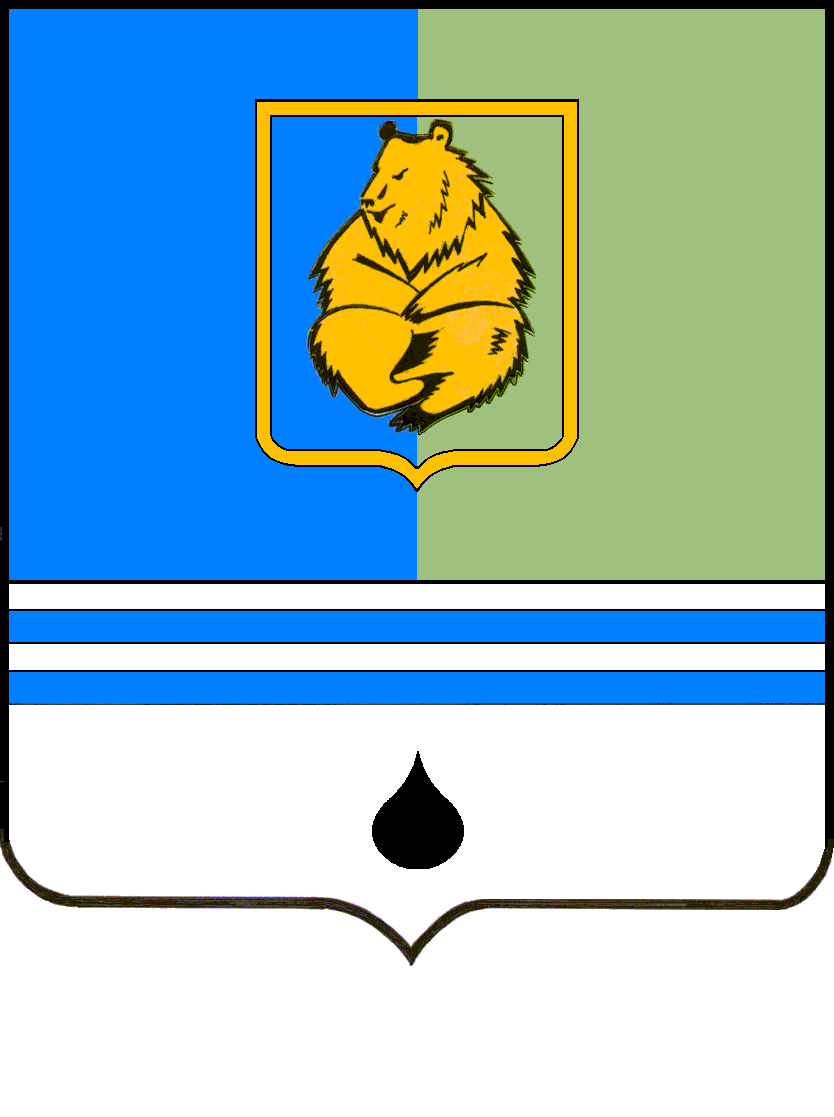 ПОСТАНОВЛЕНИЕАДМИНИСТРАЦИИ ГОРОДА КОГАЛЫМАХанты-Мансийского автономного округа - ЮгрыПОСТАНОВЛЕНИЕАДМИНИСТРАЦИИ ГОРОДА КОГАЛЫМАХанты-Мансийского автономного округа - ЮгрыПОСТАНОВЛЕНИЕАДМИНИСТРАЦИИ ГОРОДА КОГАЛЫМАХанты-Мансийского автономного округа - ЮгрыПОСТАНОВЛЕНИЕАДМИНИСТРАЦИИ ГОРОДА КОГАЛЫМАХанты-Мансийского автономного округа - Югрыот [Дата документа]от [Дата документа]№ [Номер документа]№ [Номер документа]от [Дата документа] № [Номер документа]Nп/пНаименование услугиЕдиница измеренияТариф, руб.1.Занятия по дополнительной образовательной программе по развитию художественных способностей у детей "Цветная палитра"Группа 10 человек1 человек/1 занятие109,002.Занятия по дополнительной образовательной программе по развитию театральных способностей у детей "Театральные ступеньки"Группа 10 человек1 человек/1 занятие114,003.Занятия по дополнительной образовательной программе по развитию художественных способностей у детей "Бумажные фантазии"Группа 10 человек1 человек/1 занятие109,004.Занятия по дополнительной образовательной программе по развитию художественных способностей у детей "Умелые пальчики"Группа 10 человек1 человек/1 занятие109,005.Занятия по дополнительной образовательной программе по развитию сенсорных способностей у детей "Песочные чудеса"Группа 3 человека1 человек/1 занятие194,006.Занятия по дополнительной образовательной программе по развитию интеллектуально-творческих способностей у детей "По Воскобовичу"Группа 10 человек1 человек/1 занятие156,007.Занятия по дополнительной образовательной программе по развитию познавательных способностей у детей "Почемучки"Группа 10 человек1 человек/1 занятие101,008.Занятия по дополнительной образовательной программе по развитию по профилактике нарушений осанки и плоскостопия у детей "Здоровячок"Группа 10 человек1 человек/1 занятие112,009.Занятия по дополнительной образовательной программе по развитию вокальных способностей у детей "Веселая нотка"Группа 10 человек1 человек/1 занятие170,0010.Занятия по дополнительной образовательной программе по обучению и развитию детей на основе компьютерной технологии "ДЕТалька"Группа 6 человек1 человек/1 занятие341,0011.Занятия по дополнительной образовательной программе по развитию интеллектуально-творческих способностей у детей "АБВГДейка"Группа 10 человек1 человек/1 занятие140,0012.Занятия по дополнительной образовательной программе по развитию художественных способностей у детей "Занимательное рукоделие"Группа 10 человек1 человек/1 занятие109,0013.Занятия по дополнительной образовательной программе по развитию естественного направления через цифровую лабораторию у детей "Наураша"Группа 6 человек1 человек/1 занятие250,0014.Занятия по дополнительной образовательной программе по развитию навыков программирования у детей "Matatalab"Группа 6 человек1 человек/1 занятие361,00от [Дата документа] № [Номер документа]N п/пНаименование услугиЕдиница измеренияТариф, руб.Тариф, руб.N п/пНаименование услугиЕдиница измеренияБез НДСс НДС1.Проведение мероприятия для воспитанников «День рождения»1 мероприятие/30 минут2129,172555,002.«Кислородный коктейль»1 порция47,5057,00